CÂMARA MUNICIPAL DE JACAREÍ18ª LEGISLATURA - ANO IVRESUMO DA ATA ELETRÔNICA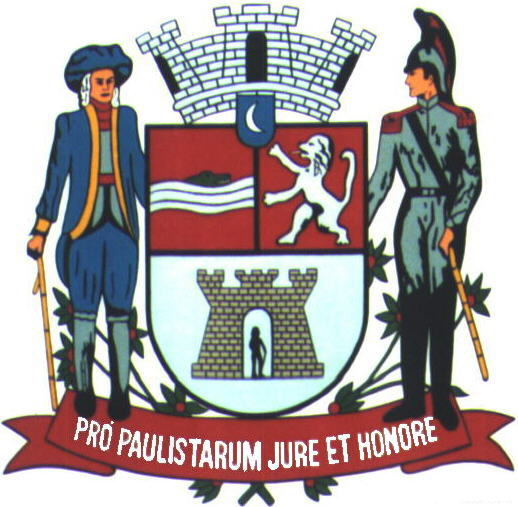 2ª SESSÃO ORDINÁRIARealizada em 15/02/2024Horário: 13h17min18ª (DÉCIMA OITAVA) LEGISLATURA - ANO IVRESUMO DA ATA ELETRÔNICA DA2ª (SEGUNDA) SESSÃO ORDINÁRIAAos quinze (15) dias do mês de fevereiro (2) do ano dois mil e vinte e quatro (2024), iniciando às treze horas e dezessete minutos (13h17min), compareceram à Câmara Municipal de Jacareí, a fim de participar de Sessão Ordinária regimentalmente designada, os seguintes Vereadores: ABNER ROSA - PSDB;  DUDI - PL; EDGARD SASAKI - PSDB; HERNANI BARRETO - REPUBLICANOS; LUÍS FLÁVIO (FLAVINHO) - PT; MARIA AMÉLIA - PSDB; PAULINHO DO ESPORTE - PSD; PAULINHO DOS CONDUTORES - PL; DR. RODRIGO SALOMON; ROGÉRIO TIMÓTEO - REPUBLICANOS; RONINHA - PODEMOS; SÔNIA PATAS DA AMIZADE - PL e VALMIR DO PARQUE MEIA LUA - UNIÃO BRASIL. 		A Sessão teve a Presidência do Vereador ABNER ROSA, tendo para secretariá-lo os pares SÔNIA PATAS DA AMIZADE e PAULINHO DO ESPORTE, respectivamente 1ª e 2º Secretários.	ABERTURA: O Presidente declarou aberta a 2ª Sessão Ordinária, anunciando a execução do Hino Nacional Brasileiro e informando que, em seguida, procederá à leitura de um trecho bíblico o Vereador DUDI.	FASE DO EXPEDIENTE: Em seguida, o Presidente solicitou a leitura e votação dos trabalhos dos Vereadores.	ABNER ROSA: Indicações protocoladas: 308, 309 e 310. Moções lidas em Plenário: 53 - Moção Congratulatória ao Pastor Laércio Martins, Dirigente da Congregação do bairro Bandeira Branca II, filiada à Igreja Evangélica Assembleia de Deus Ministério de Madureira, desta cidade, pelo transcurso de seu aniversário no dia 7 de fevereiro. 54 - Moção Congratulatória ao Pastor Augusto Serra, Dirigente da Igreja Pentecostal "Unção Contínua" do Jardim Paraíso, nesta cidade, pela celebração de seu aniversário em 2 de fevereiro de 2024. Pedido de Informações deliberado pelo Plenário: 11 - Aprovado - Requer informações sobre a aplicação da Lei Complementar nº 113/2021, que alterou o Código de Normas, Posturas e Instalações Municipais.	DUDI: Indicações protocoladas: 352, 353, 354, 355 e 356. 	EDGARD SASAKI: Indicação protocolada: 265. Moções lidas em Plenário: 
47 - Moção Congratulatória à Sra. Márcia Raquel Alves que, em coautoria com a sua irmã Marta, realizou o lançamento do livro “Jacarehy: Espaço e Afeto - Uma perspectiva ilustrada da cidade de Jacareí”. 48 - Moção Congratulatória à Sra. Marta Regina Alves que, em coautoria com sua irmã Márcia, realizou o lançamento do livro “Jacarehy: Espaço e Afeto - Uma perspectiva ilustrada da cidade de Jacareí”.	HERNANI BARRETO: Indicações protocoladas: 291, 292, 293, 294, 295, 296, 297, 298, 299 e 300. Requerimentos deliberados pelo Plenário: 23 - Aprovado - Ao DER - Departamento de Estradas de Rodagem do Estado de São Paulo, solicitando providências urgentes quanto ao deslizamento de terra na Rodovia Nilo Máximo, entre os quilômetros 7 e 8, sentido Santa Branca. 24 - Aprovado - Ao 41º BPM/l - Batalhão de Polícia Militar do Interior, solicitando reforço no patrulhamento policial do Jardim Terras de São João. Pedido de Informações deliberado pelo Plenário: 9 - Aprovado - Requer informações quanto às obras de revitalização e ampliação da área de lazer situada à Avenida Nurimar Fazzolari de Freitas, no Parque Imperial. 	LUÍS FLÁVIO (FLAVINHO): Indicações protocoladas: 267 e 268. Pedido de Informações deliberado pelo Plenário: 12 - Aprovado - Requer informações sobre aplicação da Lei Municipal nº 6.564/2023, que permite às pessoas com Transtorno do Espectro Autista (TEA) o ingresso e permanência em qualquer local portando utensílios de uso pessoal e alimentos para consumo próprio.	MARIA AMÉLIA: Indicações protocoladas: 278, 279, 280, 281, 282, 283, 284, 285, 286, 287, 288, 289, 290, 342, 343, 344 e 345.	PAULINHO DO ESPORTE: Indicações protocoladas: 262, 263, 264, 312, 328 e 334. Moções lidas em Plenário: 49 - Registra o transcurso do Dia do Atleta Profissional, comemorado em 10 de fevereiro. 50 - Registra o transcurso do Dia do Repórter, a ser comemorado em 16 de fevereiro. 51 - Registra o transcurso do Dia do Esportista, a ser comemorado em 19 de fevereiro.	PAULINHO DOS CONDUTORES: Requerimento deliberado pelo Plenário: 
26 - Aprovado - Ao Presidente da Assembleia Legislativa do Estado de São Paulo - ALESP, Deputado André do Prado, solicitando providências junto à Secretaria de Habitação do Estado de São Paulo e à Companhia de Desenvolvimento Habitacional e Urbano para pintura externa dos prédios do CDHU localizados nos bairros Campo Grande e Bandeira Branca II, neste Município.	PAULINHO DOS CONDUTORES E OUTROS VEREADORES: Moções lidas em Plenário: 52 - Moção de Repúdio em face da direção da empresa Avibras Indústria Aeroespacial, que não realiza o pagamento de seus trabalhadores há 10 meses. 55 - Moção Congratulatória às agremiações carnavalescas e blocos de carnaval que participaram do carnaval 2024 de Jacareí.	DR. RODRIGO SALOMON: Indicações protocoladas: 266 e 357.	ROGÉRIO TIMÓTEO: Indicações protocoladas: 301, 302, 303, 304, 305, 306, 307 e 358. Requerimento deliberado pelo Plenário: 25 - Aprovado - À EDP, solicitando providências quanto à troca do poste situado na Avenida Santos Dumont, próximo ao nº 380, no Jardim Liberdade, neste Município.	RONINHA: Indicações protocoladas: 269, 270, 271, 272, 273, 274, 275, 276 e 277. Requerimento deliberado pelo Plenário: 22 - Aprovado - À CCR RioSP, solicitando manutenção da área verde localizada na Avenida Alda Lencioni Toledo, no Parque Meia Lua, neste Município	SÔNIA PATAS DA AMIZADE: Indicação protocolada: 311.		VALMIR DO PARQUE MEIA LUA: Indicações protocoladas: 313, 314, 315, 316, 317, 318, 319, 320, 321, 322, 323, 324, 325, 326, 327, 329, 330, 331, 332, 333, 335, 336, 337, 338, 339, 340, 346, 347, 348, 349, 350 e 351. Moções lidas em Plenário: 56 - Moção Congratulatória à Secretária Municipal de Educação, Maria Thereza Ferreira Cyrino, pela inauguração da Creche Professora Sueli Montenegro Ahmed, no Jardim Paraíso, no dia 8 de fevereiro. 57 - Moção Congratulatória à Secretária Municipal de Educação, Maria Thereza Ferreira Cyrino, pela inauguração da Creche Professor Oswaldo Piris, no Jardim Terras da Conceição, no dia 8 de fevereiro. 58 - Moção Congratulatória ao Prefeito Municipal Izaias José de Santana pela inauguração da Creche Professora Sueli Montenegro Ahmed, no Jardim Paraíso, no dia 8 de fevereiro. 59 - Moção Congratulatória ao Prefeito Municipal Izaias José de Santana pela inauguração da Creche Professor Oswaldo Piris, no Jardim Terras da Conceição, no dia 8 de fevereiro. 60 - Registra o transcurso do Dia de Nossa Senhora de Lourdes, celebrado em 11 de fevereiro. 
61 - Registra o transcurso do Dia Mundial do Rádio, celebrado em 13 de fevereiro. 
62 - Registra o transcurso do Dia Internacional de Luta Contra o Câncer Infantil, 15 de fevereiro. 63 - Registra o transcurso do Dia do Repórter, celebrado em 16 de fevereiro. Requerimentos deliberados pelo Plenário: 27 - Aprovado - Ao Excelentíssimo Senhor Tarcísio de Freitas, Governador do Estado de São Paulo, solicitando recursos financeiros para a pavimentação da Rodovia Dom Pedro I, no trecho de acesso à Rua João Fernandes Passos, no Conjunto 22 de Abril, neste Município. 28 - Aprovado - À EDP, solicitando poda dos galhos de árvores que se encontram entrelaçados com a fiação elétrica, nos locais que especifica, neste Município. Pedido de Informações deliberado pelo Plenário: 10 - Aprovado - Requer informações sobre a falta de manutenção da ponte de madeira existente sobre o Rio Parateí que dá acesso à Estrada do Mandi, no Bairro Jamic. 	VOTOS DE PESAR E MINUTO DE SILÊNCIO pelos falecimentos de BENEDITA MARIA DA SILVA SOUZA, formulado pelo Vereador Valmir do Parque Meia Lua; ANA CRISTINA PAIVA SOUSA, formulado pelo Vereador Valmir do Parque Meia Lua; JOÃO APARECIDO RAIMUNDO (tio de Claudiana do Carmo Ribeiro, servidora da Câmara Municipal de Jacareí), formulado pelo Vereador Roninha; MATEUS DOMINGOS BOA MORTE, formulado pelo Vereador Edgard Sasaki; HAMILTON ROBERTO DE SOUZA, formulado pelos Vereadores Hernani Barreto e Luís Flávio (Flavinho); JOSÉ ROBERTO GARCIA, formulado pelo Vereador Hernani Barreto; ANÉSIO DA SILVA, formulado pelo Vereador Hernani Barreto; e JOSÉ BENEDICTO NOGUEIRA, formulado pelo Vereador Hernani Barreto..	FASE DA ORDEM DO DIA: O Presidente solicitou à 1ª Secretária a leitura dos resumos dos projetos a serem discutidos e votados.	1. Discussão única do PLL nº 75/2023 - Projeto de Lei do Legislativo – com Substitutivo e Emendas. Autoria: Vereador Edgard Sasaki. Assunto: Altera a Lei nº 6.481/2022 que disciplina o plantio, supressão, poda, transplante, substituição, imunidade ao corte e compensação ambiental de espécies vegetais arbóreos, em área urbana no município de Jacareí, e dá outras providências. Após o anúncio deste item da pauta, a Vereadora MARIA AMÉLIA solicitou o ADIAMENTO do projeto por DUAS (2) SESSÕES; referida proposta foi colocada em votação e aprovada. O projeto deverá retornar na Sessão Ordinária prevista para ocorrer em 28/02/2024.	2. Primeira discussão do PLCL nº 1/2023 - Projeto de Lei Complementar do Legislativo - com Substitutivo. Autoria: Vereador Paulinho dos Condutores. Assunto: Altera parágrafos do artigo 57 da Lei Complementar nº 68, de 17/12/2008 - Código de Normas, Posturas e Instalações Municipais - referente à utilização de televisores e de equipamentos de som ambiente em estabelecimentos comerciais. Encerrada a discussão, procedeu-se à votação nominal do Substitutivo do PLCL nº 1/2023, sendo referida propositura declarada APROVADA EM PRIMEIRA DISCUSSÃO com OITO (8) VOTOS FAVORÁVEIS e cinco (5) votos contrários.	Durante a discussão do PLCL nº 1/2023, o Presidente registrou a presença do PASTOR TONINHO, do Desafio Jovem Ebenezer.	FASE DO HORÁRIO DA TRIBUNA (TEMAS LIVRES): A seguir, para abordar temas de suas livres escolhas durante doze (12) minutos, desde que de interesse público, os Vereadores abaixo relacionados, na ordem em que constam, ocuparam a tribuna e fizeram uso da palavra: DR. RODRIGO SALOMON; ROGÉRIO TIMÓTEO - REPUBLICANOS; RONINHA - PODEMOS; SÔNIA PATAS DA AMIZADE - PL; VALMIR DO PARQUE MEIA LUA - UNIÃO BRASIL; DUDI - PL; EDGARD SASAKI - PSDB; HERNANI BARRETO - REPUBLICANOS; LUÍS FLÁVIO (FLAVINHO) - PT; MARIA AMÉLIA - PSDB; PAULINHO DO ESPORTE - PSD e PAULINHO DOS CONDUTORES – PL.	Ato contínuo, o Presidente agradeceu a participação de todos, citando nominalmente os Vereadores presentes no encerramento da Sessão: DUDI - PL; EDGARD SASAKI - PSDB; HERNANI BARRETO - REPUBLICANOS; LUÍS FLÁVIO (FLAVINHO) - PT; MARIA AMÉLIA - PSDB; PAULINHO DO ESPORTE – PSD; PAULINHO DOS CONDUTORES – PL; RONINHA - PODEMOS; SÔNIA PATAS DA AMIZADE - PL; e VALMIR DO PARQUE MEIA LUA - UNIÃO BRASIL. Por fim, às dezessete horas e quarenta e sete minutos (17h47), o Presidente declarou encerrada a 2ª Sessão Ordinária do ano de 2024.	Para constar, foi lavrado o presente Resumo da Ata Eletrônica por mim, ________________ Rita de Cássia Fernandes Braga – Oficial Técnico Legislativo, digitado e assinado, na conformidade do Artigo 83 do Regimento Interno da Câmara Municipal de Jacareí. A Ata Eletrônica contendo a gravação desta Sessão ficará devidamente arquivada e os documentos nela mencionados ficarão à disposição na Secretaria Legislativa da Câmara para averiguação a qualquer tempo. Este Resumo deverá ser encaminhado para publicação no site do Legislativo Municipal e para análise dos Vereadores, que terão o prazo de dois (2) dias úteis, a contar do envio, para propor retificação, inserção de algum registro ou impugnação, por escrito, sem os quais se dará a aprovação tácita e, por consequência, a aceitação do conteúdo integral da Ata Eletrônica, sem ressalvas, nos termos regimentais. Palácio da Liberdade, Jacareí, 21 de fevereiro de 2024.ABNER RODRIGUES DE MORAES ROSA(Abner Rosa)PresidenteSÔNIA REGINA GONÇALVES(Sônia Patas da Amizade)1ª Secretária